MODEL DISCOVERY LEARNING DALAM PEMBELAJARAN MENGANALISIS PUISI RAKYAT YANG BERFOKUS PADA KEAKURATAN PENGGUNAAN DIKSI KONOTASI DAN PENGARUHNYA TERHADAP KEMAMPUAN BERPIKIR KRITIS PESERTA DIDIK KELAS VII SMPN 7 CIMAHI                               TAHUN PELAJARAN 2018-2019JURNAL TESISDisusun Untuk Memenuhi Salah Satu Syarat Sidang Tesis Untuk Memperoleh Gelar Magister Pendidikan Bahasa Indonesia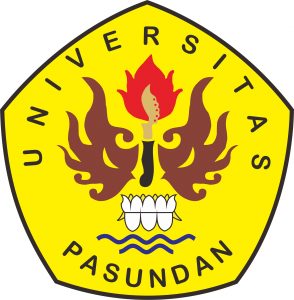  Oleh SOLLEHUDDINNIM 178090004PROGRAM STUDI MAGISTER PENDIDIKAN BAHASA INDONESIAPROGRAM PASCA SARJANAUNIVERSITAS PASUNDANBANDUNG2019ABSTRAKPenggunaan diksi dan kemampuan berpikir analisis adalah beberapa hal penting dalam pembelajaran. Tujuan utama dari penelitian ini adalah untuk menganalisis puisi rakyat yang berfokus pada keakuratan penggunaan diksi konotasi dan pengaruhnya terhadap kemampuan berpikir analisis peserta didik yang memperoleh model pembelajaran discovery learning lebih baik daripada kemampuan berpikir analisis yang memperoleh model pembelajaran konvensional. Metode penelitian ini adalah menggunakan mix method tipe embedded. Sampel penelitian ini adalah peserta didik dari salah satu sekolah menengah pertama negeri di kota cimahi. Instrumen yang digunakan dalam penelitian ini adalah tes kemampuan menganalisis puisi dan kemampuan berpikir analisis, angket skala sikap, lembar wawancara dan lembar observasi. Analisis data dilakukan secara kuantitatif dan kualitatif. Hasil dari penelitian ini adalah sebagai berikut ; 1) Sikap peserta didik yang memeperoleh model pembelajaran Discovery Learning lebih baik daripada sikap peserta didik yang memperoleh model pembelajaan konvensional, dimana peserta didik telah  terampil dalam menulis, terampil dalam menangkap ide, peserta didik sudah mandiri dan sudah mempunyai kemampuan menganalisis; 2) Kemampuan berpikir kritis peserta didik yang memperoleh model pembelajaran Discovery Learning lebih baik daripada kemampuan berpikir kritis peserta didik yang memperoleh model pembelajaran konvensional; 3) Peningkatan kemampuan berpikir kritis peseerta didik yang memperroleh model pembelajaran Discovery Learning lebih baik daripada peningkatan kemampuan peserta didik yang memperoleh model pembelajaran konvensional.Kata kunci: Discovery Learning, Kemampuan Menganalisis, Kemampuan Berpikir Analisis dan Angket Skala Sikap siswaABSTRACTThe use of diction and critical thinking skills are some important things in learning. The main purpose of this study is to analyze folk poetry that focuses on the accuracy of the use of diction connotation and its effect on the critical thinking skills of students who obtain discovery learning models better than the critical thinking skills that obtain conventional learning models. The method of this research is to use an embedded type mix method. The sample of this study were students from one of the state junior high schools in the city of Cimahi. The instruments used in this study were tests of the ability to analyze poetry and analytical thinking skills, attitude scale questionnaires, interview sheets and observation sheets. Data analysis was carried out quantitatively and qualitatively. The results of this study are as follows; 1) The attitude of students who obtain the Discovery Learning learning model is better than the attitude of students who obtain conventional learning models, students have been skilled in analyzing, skilled in capturing ideas, students are already independent and already have the ability to analyze; 2) Students 'critical thinking skills that obtain Discovery Learning learning models are better than students' critical thinking skills that obtain conventional learning models; 3) Increasing students' critical thinking skills that obtain Discovery Learning models is better than increasing the ability of students who obtain conventional learning models.Keywords: Discovery Learning, Ability to Analyze, Critical Thinking and Questionnaire Scale Attitudes of studentsDAFTAR PUSTAKAHidayati, R. Panca. (2011). Menulis Esai & Pembelajarannya. Bandung: Prisma Press.Tim Departemen Pendidikan Nasional. (2013). Buku Bahasa Indonesia Kelas 7	 Jakarta: Balai Pustaka.Tarigan, Henry, Guntur. (2013). Menulis Sebagai Suatu Keteampilan Berbahasa. Bandung : AngkasaSyamsuddin & Damaianti. (2011). Metode Penelitian Pendidikan Bahasa. Bandung: PT Remaja Rosdakaria.Suherman, (2001). Metode pembelajaran efektif. Bandung : Afabeta.Nuh. (2013). Ekspesi diri dan akademik. Jakarta: Balai Pustaka.